                                       DIVING EQUIPMENT CHECKLIST                          (c)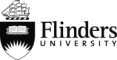      Dive location _____________________ Project __________________________ Date_______________     Dive Coordinator ________________________________ Signature ____________________________     *A signed copy of this form must be submitted to the Maritime Safety Dive Officer (Matt Lloyd) post trip.